ОТЧЕТ ПО БИБЛИОТЕЧНОМУ ФОНДУ ШКОЛЬНОЙ БИБЛИОТЕКИМБОУ «СОШ №27»  на 2018/19 учебный год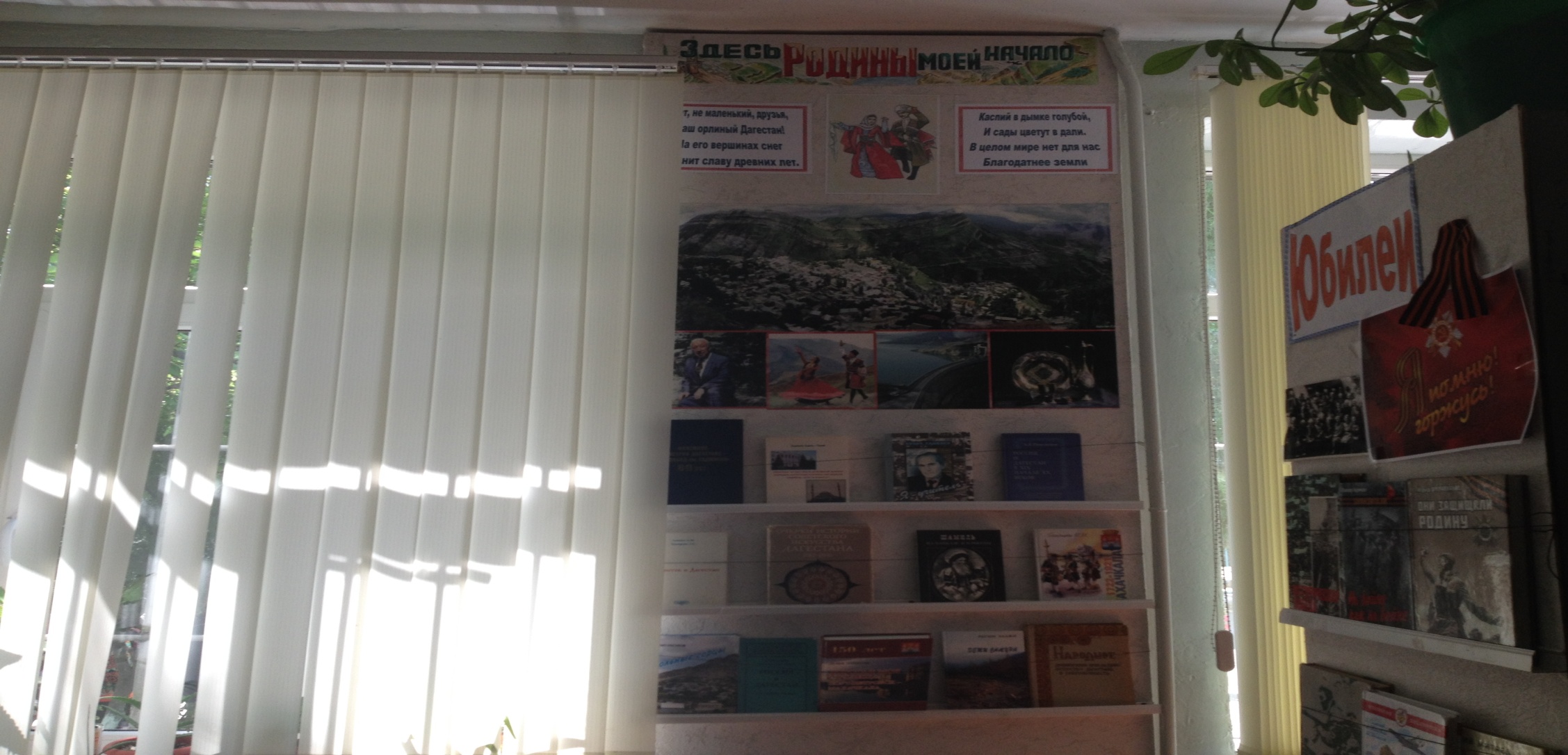 Формирование фонда:Табель обеспеченности  МБОУ « СОШ №27»  учебниками на 2018-19 учебный годДиректор   МБОУ «СОШ №27»                                                           Муталипов Г.Б. Массовая работа за 2018/19 уч. год:Книжные выставки (названия, даты, кол-во используемой литературы) Вечера, диспуты и т. д. (названия, даты, кол-во слушателей) –Провели мероприятие литературную гостиную  посвященную  юбилею великого русского писателя Л. Н. Толстого.Мероприятие прошло 11 октября ,  в 50 кабинете МБОУ «СОШ №27» , Присутствовало 28  учеников 8 «г» класса и приглашенные завуч МБОУ «СОШ №27» Мирзабалаева Фаиза Мирзабалаевна.Вела открытый урок Девлетмурзаева Равасия НабиевнаИспользованы в ходе мероприятия стенд книг Л.Н. Толстого: Война и мир, Хаджи- Мурат, Повести и рассказы, Кавказский пленник, Два гусара, Дество, отрочество, юность и другие книги. Мероприятие проходило с использование интерактивной доски,  звучала любимая музыка Толстого:  Бетховена «Лунная соната», Чайковского «Боркала», Лист Ф. «Утешение», смотрели презентацию , посвященную Л.Н.Толстому, смотрели фильм с документальными кадрами о Толстом Л.Н.Мероприятие прошло интересно, дети активно участвовали, показали сценку по рассказу Детство. Получили много полезной информации     Провели мероприятие «Вечер памяти»    посвященный к 22 октября «Празднику белых журавлей»       Мероприятие прошло в МБОУ «СОШ №27» в 50 кабинете     Присутствовало 45 учеников и гостей вечера: 28 учащиеся 8 «а» класса и 12 учаащихся из 8 «в» класса,  завуч МБОУ «СОШ №27»» Исаева  Гузель Магомедалиевна, библиотекарь с филиала №20 ЦБ Ира, филолог  Батырова Зульхижат Магомедовна и др. приглашенные и  участники вечера.Мероприятие прошло с использованием интерактивной доски, наглядных пособий, плакатов, цитат  и выставки книгУченики 8 «а» и 8  «в» классов приняли активное участие в мероприятии. Они читали стихи  и сообщили много интересных   сведений,  как появился праздник «Белых журавлей».  Просмотрели презентацию, посмотрели  отрывок из фильма «Хиросима и Нагасаки» о ядерной  бомбардировке этих городов, а также послушали песни « Японский журавлик» и «Журавли», под музыку Яна Френкеля «Журавли» просмотрели  документальный материал про невинных жертв терактов в Беслане, в Каспийске и в других российских городах. Дети прониклись сочувствием к погибшим и невинным жертвам. Провели мероприятие  вечер «Спасибо мама за все»  прошло 26 ноября в  35  кабинете  МБОУ «СОШ №27» Вечер мы провели совместно с вожатой  Алибеговой А.Х. и  классным  руководителем   3  «а» класса Алиевой  М. Б. На вечере присутствовали  40 человек:  15 приглашенных и 35 учеников  3 «а» кл.№Формирование   фонда Было в 2016/17 уч.г. Поступило       за 2017/18 уч.годСписанов 2017-2018уч.г Поступило за 2018/19 учебный годСписано за 2018/19  уч. годВсего имеется в наличии на  10.05.2018г.1.Общий фонд 279239466123892000249472.Учебники201279466121892000173533.Художественная лит-ра509702000048974.Словари, справочники, методическая лит-ра.2699000026991 кл2кл3кл4кл5 кл6 кл 7кл 8 кл9 кл 10 кл11 кл%Обесп-тиконтингенАзбука100Русский язык10010010096Литература100100100100Математика100100100100 Окружающий мир100100100100Английский язык100100100Основы религии50КТНД4010010010083ИТОГО  по начальным классам96%96%Русский язык1001001001001000Литература1001001001005030математика96100Алгебра100100100100100Геометрия100100100100100Биология10010010010010000Общество100100100100100100История1001001005050205История ДагестанаГеография301001000100100100Физика1002003Химия1001005040Английский язык10010010010010000Литература народов Дагестана5050Итого По старшим классам881001006882465076,3%Итого по школе86,2%Итого по школеИнформация о поступивших учебниках в школьную библиотекуМБОУ «СОШ №27»
для 1 - 11 классов на 2017/18 уч. годИнформация о поступивших учебниках в школьную библиотекуМБОУ «СОШ №27»
для 1 - 11 классов на 2017/18 уч. годИнформация о поступивших учебниках в школьную библиотекуМБОУ «СОШ №27»
для 1 - 11 классов на 2017/18 уч. годИнформация о поступивших учебниках в школьную библиотекуМБОУ «СОШ №27»
для 1 - 11 классов на 2017/18 уч. годИнформация о поступивших учебниках в школьную библиотекуМБОУ «СОШ №27»
для 1 - 11 классов на 2017/18 уч. годИнформация о поступивших учебниках в школьную библиотекуМБОУ «СОШ №27»
для 1 - 11 классов на 2017/18 уч. годИнформация о поступивших учебниках в школьную библиотекуМБОУ «СОШ №27»
для 1 - 11 классов на 2017/18 уч. годИнформация о поступивших учебниках в школьную библиотекуМБОУ «СОШ №27»
для 1 - 11 классов на 2017/18 уч. годИнформация о поступивших учебниках в школьную библиотекуМБОУ «СОШ №27»
для 1 - 11 классов на 2017/18 уч. годИнформация о поступивших учебниках в школьную библиотекуМБОУ «СОШ №27»
для 1 - 11 классов на 2017/18 уч. годИнформация о поступивших учебниках в школьную библиотекуМБОУ «СОШ №27»
для 1 - 11 классов на 2017/18 уч. годИнформация о поступивших учебниках в школьную библиотекуМБОУ «СОШ №27»
для 1 - 11 классов на 2017/18 уч. годИнформация о поступивших учебниках в школьную библиотекуМБОУ «СОШ №27»
для 1 - 11 классов на 2017/18 уч. годИнформация о поступивших учебниках в школьную библиотекуМБОУ «СОШ №27»
для 1 - 11 классов на 2017/18 уч. год№Название учебника1 Класс2 Класс3 Класс4 Класс5 Класс6 Класс7 Класс8 Класс9 Класс10 Класс11 КлассИтого общее количество книг 1 и 2 часть по отдельности вк-но1Азбука (в 2-х частях)100200Русский язык1001002Русский язык (в 2-х частях)1803684483Литературное чтение (в 2-х частях)100180206004Математика ( в 2-х частях10018020206405Окружающий мир( в 2-х частях)100180206006 Английский язык ( в 2-х частях)1801005607 Русский язык 1631601604838Руский язык ( в 2-х частях)20409Литература10Литература ( в 2-х частях)20168160835096211Математика12Общество20168160150505059813Алгебра 168127150504053514Геометрия168160150645059215Биология16816015047816История древнего мира202017История средних веков18Английский язык16816015047819История России  20История России( в 2-х частях)1687411070421Новая история16816032822География1815050449Геогр-я в 2-х ч 16832623Физика16316324Химия16015010320Итого90018003121361202342171516272242909466Информация о поступивших учебниках в школьную библиотекуМБОУ «СОШ №27»
для 1 - 11 классов на 2018/19 уч. годИнформация о поступивших учебниках в школьную библиотекуМБОУ «СОШ №27»
для 1 - 11 классов на 2018/19 уч. годИнформация о поступивших учебниках в школьную библиотекуМБОУ «СОШ №27»
для 1 - 11 классов на 2018/19 уч. годИнформация о поступивших учебниках в школьную библиотекуМБОУ «СОШ №27»
для 1 - 11 классов на 2018/19 уч. годИнформация о поступивших учебниках в школьную библиотекуМБОУ «СОШ №27»
для 1 - 11 классов на 2018/19 уч. годИнформация о поступивших учебниках в школьную библиотекуМБОУ «СОШ №27»
для 1 - 11 классов на 2018/19 уч. годИнформация о поступивших учебниках в школьную библиотекуМБОУ «СОШ №27»
для 1 - 11 классов на 2018/19 уч. годИнформация о поступивших учебниках в школьную библиотекуМБОУ «СОШ №27»
для 1 - 11 классов на 2018/19 уч. годИнформация о поступивших учебниках в школьную библиотекуМБОУ «СОШ №27»
для 1 - 11 классов на 2018/19 уч. годИнформация о поступивших учебниках в школьную библиотекуМБОУ «СОШ №27»
для 1 - 11 классов на 2018/19 уч. годИнформация о поступивших учебниках в школьную библиотекуМБОУ «СОШ №27»
для 1 - 11 классов на 2018/19 уч. годИнформация о поступивших учебниках в школьную библиотекуМБОУ «СОШ №27»
для 1 - 11 классов на 2018/19 уч. годИнформация о поступивших учебниках в школьную библиотекуМБОУ «СОШ №27»
для 1 - 11 классов на 2018/19 уч. годИнформация о поступивших учебниках в школьную библиотекуМБОУ «СОШ №27»
для 1 - 11 классов на 2018/19 уч. год№Название учебника1 Класс2 Класс3 Класс4 Класс5 Класс6 Класс7 Класс8 Класс9 Класс10 Класс11 КлассИтого общее количество книг 1 и 2 часть по отдельности вк-но1Азбука (в 2-х частях)Русский язык2Русский язык (в 2-х частях)3Литературное чтение (в 2-х частях)4Математика ( в 2-х частях5Окружающий мир( в 2-х частях)6 Английский язык ( в 2-х частях)7 Русский язык 8Руский язык ( в 2-х частях)9Литература10Литература ( в 2-х частях)11Математика14012Общество13Алгебра 14Геометрия15Биология2016История древнего мира17История средних веков18Английский язык19История России  20История России( в 2-х частях)21Новая история22ГеографияГеогр-я в 2-х ч 23Физика24Химия1624Итого1601624200названиедатакол-во литер.Книжная выставка и стенд, с портретами погибших в антитеррористических операциях, «Нет терроризму»; 02.09.2017; 12 книгсентябрь10Стенд ко дню учителя «Школа - это мастерская, в которой учителя ежедневно создают будущее человечества», исп.  15 книгоктябрьСтенд и книжная выставка ко дню матери «Сердце матери», 8 книг, Книжные выставки к юбилеям Достоевского М.Ф., Ломоносова М.В.ноябрьКо дню конституции и международному дню прав человека книжная выставка, 9 книг.декабрь